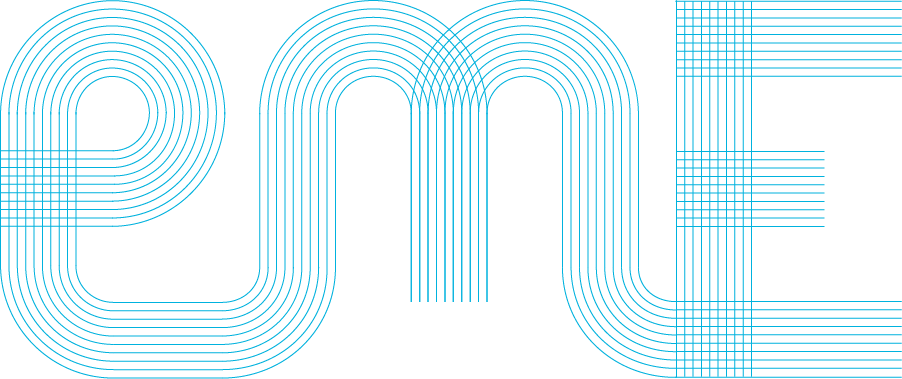 Escola de Enxeñaría de Minas e EnerxíaTraballo Fin de GraoTítulo do traballoGrao en Enxeñería de… (TÍTULO GRAO)Vigo, XX de 20XX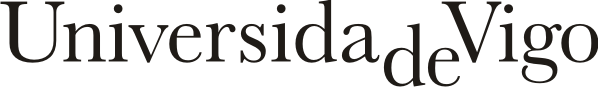 Alumno:Nome e ApelidosDirectores:Nome e ApelidosNome e Apelidos